　１学期は、「今」を考えることで精いっぱい。「今」が良ければそれでいい。未来のことなんて想像できない、したくない。そんな人が多かったのかもしれません。でも、楽しむところは　　全力で楽しめるすごいパワーを持っている。クラスマッチであれだけ盛り上がれる７９期生の　底力に感動しました。そして少しずつ「２学期」を意識できる人が増えていき「このままでは　　ダメだ」と思う人が、前向きに行動できるようになっていった１学期後半。「先生！２学期からがんばるわ！」という言葉に込められた「未来を変えたい」という姿に成長を感じました。そんな未来に希望をもっているキミたちに、大好きな詩を紹介します。「未」のつく言葉…未来、未知。他にも未発達…まだ、発達していない。でもいつかきっと　　発達するだろう。未熟…まだ熟していない。でもいつかきっと熟すだろう。未開…まだ開かれていない。でもいつかきっと開かれるだろう。　「否、不、無」と違い「未」という字には「今はまだだけど…でも。いつかきっと」　　　　　　　「どうなるかわからないこれからを、自分の力で切り拓いていこう」という思いが入っている。みんな、まだまだ未完成でいい。未知でいい。未発達でいい。前向きに行動していたら、いつかきっと未来は明るくなる。７９期生の成長がたくさん感じられる２学期になりますように。【上田　源紀】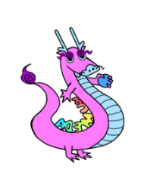 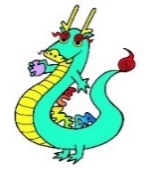 NO11　　2023年８月２５日（金）日にち曜日給食予定行事２８月〇課題テスト（国・数・社・理・英）特活２９火〇火１～６　学年集会３０水〇水１～６３１木〇木１～６1金〇木２金２～６2土3日4月〇月1・2・3・4・総合・特活　5火〇火１～６　学年集会専門委員会6水〇水１～６　7木〇木１～６　8金〇木３金２～６9土10日11月〇月１・２・３・４金４・特活12火〇火１～６　学年集会13水〇水１～６　14木〇木１～６　15金〇ST（国・数）金２～６16土17日18月　　　　　　　　敬老の日19火〇火１～６　学年集会20水〇水１～６　21木〇木１～６　２２金〇ST（英・社）金２～６23土24日25月〇月１・２・３・４・総合・特活26火〇火１～６　学年集会27水〇水１～６　28木〇木１～６　文化祭準備29金〇金３・５・文化祭（３～６限）30土